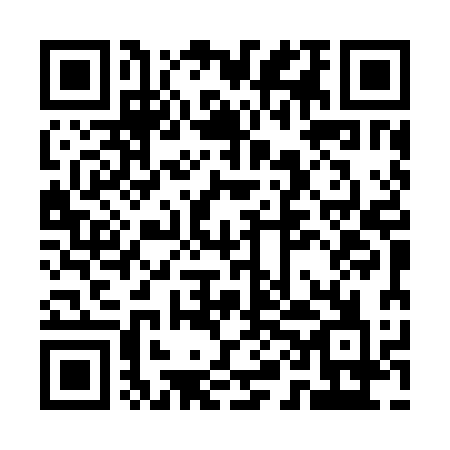 Ramadan times for Cargill, Ontario, CanadaMon 11 Mar 2024 - Wed 10 Apr 2024High Latitude Method: Angle Based RulePrayer Calculation Method: Islamic Society of North AmericaAsar Calculation Method: HanafiPrayer times provided by https://www.salahtimes.comDateDayFajrSuhurSunriseDhuhrAsrIftarMaghribIsha11Mon6:246:247:441:355:387:277:278:4612Tue6:226:227:421:355:397:287:288:4813Wed6:216:217:401:345:417:297:298:4914Thu6:196:197:381:345:427:317:318:5015Fri6:176:177:361:345:437:327:328:5116Sat6:156:157:341:335:447:337:338:5317Sun6:136:137:331:335:457:347:348:5418Mon6:116:117:311:335:457:367:368:5619Tue6:096:097:291:335:467:377:378:5720Wed6:076:077:271:325:477:387:388:5821Thu6:056:057:251:325:487:397:399:0022Fri6:036:037:231:325:497:417:419:0123Sat6:016:017:221:315:507:427:429:0224Sun5:595:597:201:315:517:437:439:0425Mon5:575:577:181:315:527:447:449:0526Tue5:555:557:161:305:537:467:469:0627Wed5:535:537:141:305:547:477:479:0828Thu5:515:517:121:305:557:487:489:0929Fri5:495:497:111:305:567:497:499:1130Sat5:475:477:091:295:577:507:509:1231Sun5:455:457:071:295:577:527:529:141Mon5:435:437:051:295:587:537:539:152Tue5:415:417:031:285:597:547:549:163Wed5:395:397:021:286:007:557:559:184Thu5:375:377:001:286:017:577:579:195Fri5:355:356:581:276:027:587:589:216Sat5:335:336:561:276:027:597:599:227Sun5:315:316:541:276:038:008:009:248Mon5:295:296:531:276:048:018:019:259Tue5:275:276:511:266:058:038:039:2710Wed5:255:256:491:266:068:048:049:28